Phần đáp án câu trắc nghiệm: Tổng câu trắc nghiệm: 40.SỞ GD&ĐT ĐẮK LẮKTRƯỜNG THPT NGÔ GIA TỰ(Không kể thời gian phát đề) ĐÁP ÁN KIỂM TRA CUỐI HỌC KỲ 2NĂM HỌC 2020-2021MÔN HÓA HỌC – Khối lớp 12 Thời gian làm bài : 50 phút 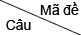 00100200300400500600700841[0.25] A[0.25] D[0.25] A[0.25] D[0.25] D[0.25] C[0.25] A[0.25] D42[0.25] D[0.25] D[0.25] C[0.25] A[0.25] B[0.25] C[0.25] A[0.25] D43[0.25] A[0.25] B[0.25] C[0.25] D[0.25] B[0.25] D[0.25] D[0.25] B44[0.25] C[0.25] A[0.25] D[0.25] B[0.25] A[0.25] D[0.25] B[0.25] A45[0.25] D[0.25] D[0.25] A[0.25] D[0.25] C[0.25] B[0.25] A[0.25] A46[0.25] D[0.25] B[0.25] C[0.25] D[0.25] A[0.25] A[0.25] B[0.25] B47[0.25] A[0.25] B[0.25] D[0.25] C[0.25] B[0.25] C[0.25] A[0.25] B48[0.25] B[0.25] A[0.25] A[0.25] B[0.25] C[0.25] B[0.25] C[0.25] D49[0.25] D[0.25] D[0.25] A[0.25] C[0.25] D[0.25] B[0.25] D[0.25] D50[0.25] B[0.25] C[0.25] B[0.25] C[0.25] A[0.25] A[0.25] B[0.25] C51[0.25] B[0.25] C[0.25] C[0.25] A[0.25] D[0.25] A[0.25] B[0.25] C52[0.25] C[0.25] A[0.25] D[0.25] B[0.25] D[0.25] C[0.25] C[0.25] B53[0.25] A[0.25] A[0.25] B[0.25] A[0.25] A[0.25] B[0.25] C[0.25] A54[0.25] B[0.25] C[0.25] D[0.25] B[0.25] B[0.25] A[0.25] D[0.25] A55[0.25] A[0.25] B[0.25] B[0.25] A[0.25] B[0.25] D[0.25] D[0.25] B56[0.25] C[0.25] C[0.25] A[0.25] C[0.25] A[0.25] D[0.25] C[0.25] C57[0.25] C[0.25] C[0.25] B[0.25] A[0.25] C[0.25] B[0.25] D[0.25] C58[0.25] B[0.25] D[0.25] B[0.25] C[0.25] C[0.25] A[0.25] D[0.25] B59[0.25] C[0.25] B[0.25] A[0.25] B[0.25] D[0.25] C[0.25] C[0.25] B60[0.25] D[0.25] B[0.25] B[0.25] C[0.25] B[0.25] C[0.25] D[0.25] C61[0.25] B[0.25] A[0.25] A[0.25] C[0.25] A[0.25] D[0.25] B[0.25] A62[0.25] C[0.25] D[0.25] C[0.25] C[0.25] D[0.25] A[0.25] B[0.25] B63[0.25] C[0.25] C[0.25] C[0.25] B[0.25] B[0.25] D[0.25] D[0.25] D64[0.25] A[0.25] A[0.25] C[0.25] A[0.25] A[0.25] C[0.25] D[0.25] B65[0.25] C[0.25] D[0.25] B[0.25] B[0.25] B[0.25] A[0.25] C[0.25] B66[0.25] C[0.25] D[0.25] A[0.25] D[0.25] B[0.25] C[0.25] A[0.25] D67[0.25] B[0.25] D[0.25] A[0.25] D[0.25] C[0.25] C[0.25] D[0.25] A68[0.25] D[0.25] A[0.25] A[0.25] D[0.25] D[0.25] D[0.25] A[0.25] A69[0.25] B[0.25] A[0.25] B[0.25] B[0.25] C[0.25] C[0.25] A[0.25] D70[0.25] D[0.25] D[0.25] A[0.25] A[0.25] D[0.25] A[0.25] C[0.25] C71[0.25] C[0.25] D[0.25] D[0.25] B[0.25] D[0.25] D[0.25] C[0.25] A72[0.25] B[0.25] D[0.25] C[0.25] D[0.25] A[0.25] C[0.25] A[0.25] D73[0.25] A[0.25] D[0.25] C[0.25] A[0.25] A[0.25] A[0.25] B[0.25] C74[0.25] C[0.25] A[0.25] C[0.25] B[0.25] C[0.25] B[0.25] B[0.25] A75[0.25] B[0.25] A[0.25] B[0.25] D[0.25] B[0.25] B[0.25] C[0.25] A76[0.25] D[0.25] C[0.25] C[0.25] B[0.25] C[0.25] A[0.25] C[0.25] A77[0.25] B[0.25] C[0.25] C[0.25] C[0.25] A[0.25] C[0.25] B[0.25] A78[0.25] A[0.25] C[0.25] B[0.25] A[0.25] B[0.25] D[0.25] C[0.25] D79[0.25] D[0.25] C[0.25] A[0.25] B[0.25] B[0.25] C[0.25] C[0.25] D80[0.25] B[0.25] A[0.25] A[0.25] D[0.25] A[0.25] A[0.25] A[0.25] A